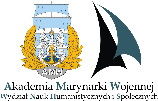 KARTA PRZEDMIOTUWYDZIAŁ NAUK HUMANISTYCZNYCH I SPOŁECZNYCH - AKADEMIA MARYNARKI WOJENNEJ KARTA PRZEDMIOTUWYDZIAŁ NAUK HUMANISTYCZNYCH I SPOŁECZNYCH - AKADEMIA MARYNARKI WOJENNEJ KARTA PRZEDMIOTUWYDZIAŁ NAUK HUMANISTYCZNYCH I SPOŁECZNYCH - AKADEMIA MARYNARKI WOJENNEJ KARTA PRZEDMIOTUWYDZIAŁ NAUK HUMANISTYCZNYCH I SPOŁECZNYCH - AKADEMIA MARYNARKI WOJENNEJ KARTA PRZEDMIOTUWYDZIAŁ NAUK HUMANISTYCZNYCH I SPOŁECZNYCH - AKADEMIA MARYNARKI WOJENNEJ KARTA PRZEDMIOTUWYDZIAŁ NAUK HUMANISTYCZNYCH I SPOŁECZNYCH - AKADEMIA MARYNARKI WOJENNEJ KARTA PRZEDMIOTUWYDZIAŁ NAUK HUMANISTYCZNYCH I SPOŁECZNYCH - AKADEMIA MARYNARKI WOJENNEJ KARTA PRZEDMIOTUWYDZIAŁ NAUK HUMANISTYCZNYCH I SPOŁECZNYCH - AKADEMIA MARYNARKI WOJENNEJ KARTA PRZEDMIOTUWYDZIAŁ NAUK HUMANISTYCZNYCH I SPOŁECZNYCH - AKADEMIA MARYNARKI WOJENNEJ INFORMACJE OGÓLNEINFORMACJE OGÓLNEINFORMACJE OGÓLNEINFORMACJE OGÓLNEINFORMACJE OGÓLNEINFORMACJE OGÓLNEINFORMACJE OGÓLNEINFORMACJE OGÓLNEINFORMACJE OGÓLNEINFORMACJE OGÓLNENazwa przedmiotuNazwa przedmiotuNazwa przedmiotuPodstawy krytycznego myśleniaJęzyk wykładowyJęzyk wykładowyPolskiPolskiPolskiPolskiKod przedmiotuKod przedmiotuKod przedmiotuSemestrSemestrIIIIIIIIDyscyplinaDyscyplinaDyscyplinaNauki o zarządzaniu i jakościRodzaj zajęćRodzaj zajęćpraktycznepraktycznepraktycznepraktyczneKierunek studiówKierunek studiówKierunek studiówZarządzanie kapitałem ludzkimLiczba godzinLiczba godzin25252525Kierownik przedmiotuKierownik przedmiotuKierownik przedmiotudr hab. prof. AMW Jerzy KojkołLiczba punktów ECTSLiczba punktów ECTS2222Jednostka prowadzącaJednostka prowadzącaJednostka prowadzącaKatedra Socjologii i Historii WojskowościRygorRygorZaliczenie z oceną. 50% obecności na wykładach.Zaliczenie z oceną. 50% obecności na wykładach.Zaliczenie z oceną. 50% obecności na wykładach.Zaliczenie z oceną. 50% obecności na wykładach.Poziom kształcenia i profilPoziom kształcenia i profilPoziom kształcenia i profilStudia I stopnia/praktycznyData aktualizacjiData aktualizacji25.09.2023 r.25.09.2023 r.25.09.2023 r.25.09.2023 r.Forma studiówForma studiówForma studiówStacjonarneKontakt Kontakt j.kojkol@amw.gdynia.plj.kojkol@amw.gdynia.plj.kojkol@amw.gdynia.plj.kojkol@amw.gdynia.plEFEKTY UCZENIA SIĘ I SZACOWANIE CZASU PRACY STUDENTAEFEKTY UCZENIA SIĘ I SZACOWANIE CZASU PRACY STUDENTAEFEKTY UCZENIA SIĘ I SZACOWANIE CZASU PRACY STUDENTAEFEKTY UCZENIA SIĘ I SZACOWANIE CZASU PRACY STUDENTAEFEKTY UCZENIA SIĘ I SZACOWANIE CZASU PRACY STUDENTAEFEKTY UCZENIA SIĘ I SZACOWANIE CZASU PRACY STUDENTAEFEKTY UCZENIA SIĘ I SZACOWANIE CZASU PRACY STUDENTAEFEKTY UCZENIA SIĘ I SZACOWANIE CZASU PRACY STUDENTAEFEKTY UCZENIA SIĘ I SZACOWANIE CZASU PRACY STUDENTAEFEKTY UCZENIA SIĘ I SZACOWANIE CZASU PRACY STUDENTAKod przedmio-towego efektu uczenia się Kod przedmio-towego efektu uczenia się Przedmiotowe efekty uczenia się  Przedmiotowe efekty uczenia się  Przedmiotowe efekty uczenia się  Sposób  weryfikacji 
 efektów uczenia się Sposób  weryfikacji 
 efektów uczenia się Odniesienie do kierunkowych efektów ucznia sięOdniesienie do uniwersalnych charakterystyk pierwszego stopnia PRKOdniesienie do charakterystyk drugiego stopnia PRK - ogólnychW1W1Zna w stopniu zaawansowanym i rozumie podstawowe koncepcje myślenia krytycznego.Zna w stopniu zaawansowanym i rozumie podstawowe koncepcje myślenia krytycznego.Zna w stopniu zaawansowanym i rozumie podstawowe koncepcje myślenia krytycznego.Oceny wypowiedzi i aktywności.Oceny wypowiedzi i aktywności.ZKL_W03P6U_WP6S_WKK1K1Posiada samowiedzę dotyczącą możliwości stosowania zasad krytycznego myślenia.Posiada samowiedzę dotyczącą możliwości stosowania zasad krytycznego myślenia.Posiada samowiedzę dotyczącą możliwości stosowania zasad krytycznego myślenia.Oceny wypowiedzi i aktywności.Oceny wypowiedzi i aktywności.ZKL_K01ZKL_K02P6U_KP6U_KP6S_KKP6S_KRNAKŁAD CZASU PRACY STUDENTANAKŁAD CZASU PRACY STUDENTANAKŁAD CZASU PRACY STUDENTANAKŁAD CZASU PRACY STUDENTANAKŁAD CZASU PRACY STUDENTANAKŁAD CZASU PRACY STUDENTANAKŁAD CZASU PRACY STUDENTANAKŁAD CZASU PRACY STUDENTANAKŁAD CZASU PRACY STUDENTANAKŁAD CZASU PRACY STUDENTAECTS rodzajECTS rodzajECTS rodzajECTS liczbaFORMY ZAJĘĆ/ZADANIA DLA STUDENTAFORMY ZAJĘĆ/ZADANIA DLA STUDENTAFORMY ZAJĘĆ/ZADANIA DLA STUDENTANAKŁAD CZASU PRACY W GODZINACHNAKŁAD CZASU PRACY W GODZINACHNAKŁAD CZASU PRACY W GODZINACHECTS KONTAKTOWEECTS KONTAKTOWEECTS KONTAKTOWE1Wykłady interaktywnyWykłady interaktywnyWykłady interaktywny252525ECTS KONTAKTOWEECTS KONTAKTOWEECTS KONTAKTOWE1ĆwiczeniaĆwiczeniaĆwiczenia000ECTS NIEKONTAKTOWEECTS NIEKONTAKTOWEECTS NIEKONTAKTOWE1Przygotowanie do zajęć.Przygotowanie do zajęć.Przygotowanie do zajęć.101010ECTS NIEKONTAKTOWEECTS NIEKONTAKTOWEECTS NIEKONTAKTOWE1Studiowanie literaturyStudiowanie literaturyStudiowanie literatury151515ECTS NIEKONTAKTOWEECTS NIEKONTAKTOWEECTS NIEKONTAKTOWE1Przygotowanie do ćwiczeńPrzygotowanie do ćwiczeńPrzygotowanie do ćwiczeń000ŁĄCZNIEŁĄCZNIEŁĄCZNIE2505050TREŚCI PROGRAMOWETREŚCI PROGRAMOWETREŚCI PROGRAMOWETREŚCI PROGRAMOWETREŚCI PROGRAMOWETREŚCI PROGRAMOWETREŚCI PROGRAMOWETREŚCI PROGRAMOWETREŚCI PROGRAMOWETREŚCI PROGRAMOWELp.Treści programowe Treści programowe Treści programowe Treści programowe Treści programowe Treści programowe Liczba godzinLiczba godzinLiczba godzinLp.Treści programowe Treści programowe Treści programowe Treści programowe Treści programowe Treści programowe wykładwykładInne metodyMyślenie potoczne i jego rola w tworzeniu obrazu świataMyślenie potoczne i jego rola w tworzeniu obrazu świataMyślenie potoczne i jego rola w tworzeniu obrazu świataMyślenie potoczne i jego rola w tworzeniu obrazu świataMyślenie potoczne i jego rola w tworzeniu obrazu świataMyślenie potoczne i jego rola w tworzeniu obrazu świata1Myślenie mitologiczne oraz religijne i jego rola w tworzeniu obrazu świataMyślenie mitologiczne oraz religijne i jego rola w tworzeniu obrazu świataMyślenie mitologiczne oraz religijne i jego rola w tworzeniu obrazu świataMyślenie mitologiczne oraz religijne i jego rola w tworzeniu obrazu świataMyślenie mitologiczne oraz religijne i jego rola w tworzeniu obrazu świataMyślenie mitologiczne oraz religijne i jego rola w tworzeniu obrazu świata1Myślenie naukowe w procesie krytycznego myśleniaMyślenie naukowe w procesie krytycznego myśleniaMyślenie naukowe w procesie krytycznego myśleniaMyślenie naukowe w procesie krytycznego myśleniaMyślenie naukowe w procesie krytycznego myśleniaMyślenie naukowe w procesie krytycznego myślenia1Mądrość i je rola w krytycznym myśleniu. Mądrość i je rola w krytycznym myśleniu. Mądrość i je rola w krytycznym myśleniu. Mądrość i je rola w krytycznym myśleniu. Mądrość i je rola w krytycznym myśleniu. Mądrość i je rola w krytycznym myśleniu. 2Podstawowe pojęcia: opinia, teza, stwierdzenie, hipoteza, fakty, argument, wnioskiPodstawowe pojęcia: opinia, teza, stwierdzenie, hipoteza, fakty, argument, wnioskiPodstawowe pojęcia: opinia, teza, stwierdzenie, hipoteza, fakty, argument, wnioskiPodstawowe pojęcia: opinia, teza, stwierdzenie, hipoteza, fakty, argument, wnioskiPodstawowe pojęcia: opinia, teza, stwierdzenie, hipoteza, fakty, argument, wnioskiPodstawowe pojęcia: opinia, teza, stwierdzenie, hipoteza, fakty, argument, wnioski6Manipulacje, rodzaje, techniki i sposoby jej przeciwdziałaniaManipulacje, rodzaje, techniki i sposoby jej przeciwdziałaniaManipulacje, rodzaje, techniki i sposoby jej przeciwdziałaniaManipulacje, rodzaje, techniki i sposoby jej przeciwdziałaniaManipulacje, rodzaje, techniki i sposoby jej przeciwdziałaniaManipulacje, rodzaje, techniki i sposoby jej przeciwdziałania6Matematyka, logika, statystyka i ich rola w tworzeniu obrazu świata. Cechy myślenia krytycznego.Matematyka, logika, statystyka i ich rola w tworzeniu obrazu świata. Cechy myślenia krytycznego.Matematyka, logika, statystyka i ich rola w tworzeniu obrazu świata. Cechy myślenia krytycznego.Matematyka, logika, statystyka i ich rola w tworzeniu obrazu świata. Cechy myślenia krytycznego.Matematyka, logika, statystyka i ich rola w tworzeniu obrazu świata. Cechy myślenia krytycznego.Matematyka, logika, statystyka i ich rola w tworzeniu obrazu świata. Cechy myślenia krytycznego.8RazemRazemRazemRazemRazemRazemRazem25LITERATURALITERATURALITERATURALITERATURALITERATURALITERATURALITERATURALITERATURALITERATURALITERATURALp.PodstawowaPodstawowaPodstawowaPodstawowaPodstawowaPodstawowaPodstawowaPodstawowaPodstawowaR. Cialdini, Wywieranie wpływu na ludzi. Teoria i praktyka, Sopot 2016.R. Cialdini, Wywieranie wpływu na ludzi. Teoria i praktyka, Sopot 2016.R. Cialdini, Wywieranie wpływu na ludzi. Teoria i praktyka, Sopot 2016.R. Cialdini, Wywieranie wpływu na ludzi. Teoria i praktyka, Sopot 2016.R. Cialdini, Wywieranie wpływu na ludzi. Teoria i praktyka, Sopot 2016.R. Cialdini, Wywieranie wpływu na ludzi. Teoria i praktyka, Sopot 2016.R. Cialdini, Wywieranie wpływu na ludzi. Teoria i praktyka, Sopot 2016.R. Cialdini, Wywieranie wpływu na ludzi. Teoria i praktyka, Sopot 2016.R. Cialdini, Wywieranie wpływu na ludzi. Teoria i praktyka, Sopot 2016.G. Beck, Podręcznik manipulacji. Zakazana retoryka, Gliwice 2007.G. Beck, Podręcznik manipulacji. Zakazana retoryka, Gliwice 2007.G. Beck, Podręcznik manipulacji. Zakazana retoryka, Gliwice 2007.G. Beck, Podręcznik manipulacji. Zakazana retoryka, Gliwice 2007.G. Beck, Podręcznik manipulacji. Zakazana retoryka, Gliwice 2007.G. Beck, Podręcznik manipulacji. Zakazana retoryka, Gliwice 2007.G. Beck, Podręcznik manipulacji. Zakazana retoryka, Gliwice 2007.G. Beck, Podręcznik manipulacji. Zakazana retoryka, Gliwice 2007.G. Beck, Podręcznik manipulacji. Zakazana retoryka, Gliwice 2007.J. Kojkoł, A. Karpiński, Filozofia. Zarys historii, Gdynia 2005.J. Kojkoł, A. Karpiński, Filozofia. Zarys historii, Gdynia 2005.J. Kojkoł, A. Karpiński, Filozofia. Zarys historii, Gdynia 2005.J. Kojkoł, A. Karpiński, Filozofia. Zarys historii, Gdynia 2005.J. Kojkoł, A. Karpiński, Filozofia. Zarys historii, Gdynia 2005.J. Kojkoł, A. Karpiński, Filozofia. Zarys historii, Gdynia 2005.J. Kojkoł, A. Karpiński, Filozofia. Zarys historii, Gdynia 2005.J. Kojkoł, A. Karpiński, Filozofia. Zarys historii, Gdynia 2005.J. Kojkoł, A. Karpiński, Filozofia. Zarys historii, Gdynia 2005.Lp.UzupełniającaUzupełniającaUzupełniającaUzupełniającaUzupełniającaUzupełniającaUzupełniającaUzupełniającaUzupełniająca1.R. Fisher, Uczmy jak myśleć, Warszawa 1999.R. Fisher, Uczmy jak myśleć, Warszawa 1999.R. Fisher, Uczmy jak myśleć, Warszawa 1999.R. Fisher, Uczmy jak myśleć, Warszawa 1999.R. Fisher, Uczmy jak myśleć, Warszawa 1999.R. Fisher, Uczmy jak myśleć, Warszawa 1999.R. Fisher, Uczmy jak myśleć, Warszawa 1999.R. Fisher, Uczmy jak myśleć, Warszawa 1999.R. Fisher, Uczmy jak myśleć, Warszawa 1999.2.N. Baillargeon, Krótki kurs samoobrony intelektualnej, Warszawa 2011.N. Baillargeon, Krótki kurs samoobrony intelektualnej, Warszawa 2011.N. Baillargeon, Krótki kurs samoobrony intelektualnej, Warszawa 2011.N. Baillargeon, Krótki kurs samoobrony intelektualnej, Warszawa 2011.N. Baillargeon, Krótki kurs samoobrony intelektualnej, Warszawa 2011.N. Baillargeon, Krótki kurs samoobrony intelektualnej, Warszawa 2011.N. Baillargeon, Krótki kurs samoobrony intelektualnej, Warszawa 2011.N. Baillargeon, Krótki kurs samoobrony intelektualnej, Warszawa 2011.N. Baillargeon, Krótki kurs samoobrony intelektualnej, Warszawa 2011.KRYTERIA ZALICZENIA PRZEDMIOTUKRYTERIA ZALICZENIA PRZEDMIOTUKRYTERIA ZALICZENIA PRZEDMIOTUKRYTERIA ZALICZENIA PRZEDMIOTUKRYTERIA ZALICZENIA PRZEDMIOTUKRYTERIA ZALICZENIA PRZEDMIOTUKRYTERIA ZALICZENIA PRZEDMIOTUKRYTERIA ZALICZENIA PRZEDMIOTUKRYTERIA ZALICZENIA PRZEDMIOTUKRYTERIA ZALICZENIA PRZEDMIOTURygorRygorKryteria składoweKryteria składoweKryteria składowePróg zaliczeniowy (%)Waga (0-1)Waga (0-1)Kryteria uzyskania oceny:Kryteria uzyskania oceny:Zaliczenie z ocenąZaliczenie z ocenąŚrednia ocena z ocen szczegółowyŚrednia ocena z ocen szczegółowyŚrednia ocena z ocen szczegółowy2.701.01.02.70 - 3.25  –   3; 3.26 - 3.74  –   3.5; 3.75 - 4.24  –   4; 4.25-4.74  –  4.5; 4.75- 5 – 52.70 - 3.25  –   3; 3.26 - 3.74  –   3.5; 3.75 - 4.24  –   4; 4.25-4.74  –  4.5; 4.75- 5 – 5